(公財)新潟県国際交流協会新潟県の国際交流･国際協力団体に関する調査票（国際交流団体用）貴団体の概要及び活動内容について、平成２９年９月１日現在でご記入ください。ご記入いただいた内容は、新潟県国際交流協会ホームページや新潟県が発行する「国際交流概要」等で公表いたします。公表したくない項目は回答欄内に「非公表」と赤字でご記入ください。問１：貴団体の概要について　　貴団体の概要についてご記入ください。問２：貴団体の活動内容について貴団体の平成28年度の活動内容について、該当する欄に簡潔にご記入ください（複数回答可）。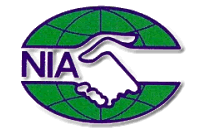 ご協力ありがとうございました。　　　　※公益/一般社団・公益/一般財団・独立行政法人、特定非営利活動法人、株式会社等も明記してください。　　　　　　　　にいがたけんこくさいこうりゅうきょうかい公益財団法人新潟県国際交流協会※公益/一般社団・公益/一般財団・独立行政法人、特定非営利活動法人、株式会社等も明記してください。　　　　　　　　にいがたけんこくさいこうりゅうきょうかい公益財団法人新潟県国際交流協会※公益/一般社団・公益/一般財団・独立行政法人、特定非営利活動法人、株式会社等も明記してください。　　　　　　　　にいがたけんこくさいこうりゅうきょうかい公益財団法人新潟県国際交流協会事務局所在地事務局所在地〒950-0078新潟市中央区万代島5-1　万代島ビル2階※ビル名やマンション名、個人宅の場合は「○○方」も明記してください。〒950-0078新潟市中央区万代島5-1　万代島ビル2階※ビル名やマンション名、個人宅の場合は「○○方」も明記してください。〒950-0078新潟市中央区万代島5-1　万代島ビル2階※ビル名やマンション名、個人宅の場合は「○○方」も明記してください。電話番号電話番号025-290-5650ファックス番号025-249-8122電子ﾒｰﾙｱﾄﾞﾚｽ電子ﾒｰﾙｱﾄﾞﾚｽnia21c@niigata-ia.or.jp新潟県国際交流協会からのメールによるイベント等の情報提供を希望しますか？（どちらかに○） 希望する ・ 希望しないnia21c@niigata-ia.or.jp新潟県国際交流協会からのメールによるイベント等の情報提供を希望しますか？（どちらかに○） 希望する ・ 希望しないnia21c@niigata-ia.or.jp新潟県国際交流協会からのメールによるイベント等の情報提供を希望しますか？（どちらかに○） 希望する ・ 希望しないﾎｰﾑﾍﾟｰｼﾞURLﾎｰﾑﾍﾟｰｼﾞURLhttp://www.niigata-ia.or.jp/http://www.niigata-ia.or.jp/http://www.niigata-ia.or.jp/設立目的（80字以内）設立目的（80字以内）国際交流に関する必要な事業を行い、幅広い県民の参加による国際交流、国際協力及び多文化共生の地域づくりを推進し、地域社会の発展と世界に開かれた新潟県の実現を図る。国際交流に関する必要な事業を行い、幅広い県民の参加による国際交流、国際協力及び多文化共生の地域づくりを推進し、地域社会の発展と世界に開かれた新潟県の実現を図る。国際交流に関する必要な事業を行い、幅広い県民の参加による国際交流、国際協力及び多文化共生の地域づくりを推進し、地域社会の発展と世界に開かれた新潟県の実現を図る。設立年月日設立年月日（西暦）   1990年　10月 1日（西暦）   1990年　10月 1日（西暦）   1990年　10月 1日  　名  　名理事長　 名事務局長　　スタッフ数スタッフ数専任　7　人 ／ 非専任　0　人 ／ その他（ JICA、国際交流員　）　2人　非公表専任　7　人 ／ 非専任　0　人 ／ その他（ JICA、国際交流員　）　2人　非公表専任　7　人 ／ 非専任　0　人 ／ その他（ JICA、国際交流員　）　2人　非公表会 員 数会 員 数※該当するものに人数・団体数を記入してください。個人会員　39人　／　団体会員　60団体その他（　　　　　　　　）　　　　人※該当するものに人数・団体数を記入してください。個人会員　39人　／　団体会員　60団体その他（　　　　　　　　）　　　　人※該当するものに人数・団体数を記入してください。個人会員　39人　／　団体会員　60団体その他（　　　　　　　　）　　　　人会員入会条件当協会の目的に賛同される個人又は団体。会員期間は各年度末まで。当協会の目的に賛同される個人又は団体。会員期間は各年度末まで。当協会の目的に賛同される個人又は団体。会員期間は各年度末まで。会員入会の連絡方法※該当するものに○をつけてください。電話の場合は受付時間も記入してください。電話（ 9：00～17：30 ） ・　電子メール　・ その他（　FAX　　　　　　　）※該当するものに○をつけてください。電話の場合は受付時間も記入してください。電話（ 9：00～17：30 ） ・　電子メール　・ その他（　FAX　　　　　　　）※該当するものに○をつけてください。電話の場合は受付時間も記入してください。電話（ 9：00～17：30 ） ・　電子メール　・ その他（　FAX　　　　　　　）会員会費※該当するものに○をつけてください。有の場合は金額等も記入してください。有（年額・月額　個人3,000円、団体10,000円　）・　無※該当するものに○をつけてください。有の場合は金額等も記入してください。有（年額・月額　個人3,000円、団体10,000円　）・　無※該当するものに○をつけてください。有の場合は金額等も記入してください。有（年額・月額　個人3,000円、団体10,000円　）・　無刊行物刊行物会報　有（名称：　NIA Letter　年3回発行　　　　）・　無その他の定期刊行物（名称：　新潟県国際交流協会年報　　　　　　　　　）会報　有（名称：　NIA Letter　年3回発行　　　　）・　無その他の定期刊行物（名称：　新潟県国際交流協会年報　　　　　　　　　）会報　有（名称：　NIA Letter　年3回発行　　　　）・　無その他の定期刊行物（名称：　新潟県国際交流協会年報　　　　　　　　　）活動対象地域活動対象地域※該当するものに○をつけてください。国外の場合は国名も記入してください。国外：アジア ・ アフリカ ・ 欧州 ・ 北米 ・ 南米 ・ 大洋州 ・ その他（国名：中国、モンゴル　　　　　　）国内：県外 ・ 県内全域 ・ 上越 ・ 中越 ・ 下越 ・ 佐渡※該当するものに○をつけてください。国外の場合は国名も記入してください。国外：アジア ・ アフリカ ・ 欧州 ・ 北米 ・ 南米 ・ 大洋州 ・ その他（国名：中国、モンゴル　　　　　　）国内：県外 ・ 県内全域 ・ 上越 ・ 中越 ・ 下越 ・ 佐渡※該当するものに○をつけてください。国外の場合は国名も記入してください。国外：アジア ・ アフリカ ・ 欧州 ・ 北米 ・ 南米 ・ 大洋州 ・ その他（国名：中国、モンゴル　　　　　　）国内：県外 ・ 県内全域 ・ 上越 ・ 中越 ・ 下越 ・ 佐渡活動内容ＰＲやメッセージ等（80字以内）活動内容ＰＲやメッセージ等（80字以内）新潟県において海外との相互交流が活発になり、県内の誰もが住んで良かったと実感する地域社会の形成を目指し、県民と来県及び定住する外国人から信頼されるよう努力します。新潟県において海外との相互交流が活発になり、県内の誰もが住んで良かったと実感する地域社会の形成を目指し、県民と来県及び定住する外国人から信頼されるよう努力します。新潟県において海外との相互交流が活発になり、県内の誰もが住んで良かったと実感する地域社会の形成を目指し、県民と来県及び定住する外国人から信頼されるよう努力します。大分類中分類事業名期間内容①国際交流ア 人的交流イ 文化交流ウ 姉妹都市交流日本語スピーチコンテスト開催9/16モンゴル国において日本語を学ぶ学生によるスピーチコンテストを開催する。エ ホームステイ・ホームビジットオ 留学の斡旋　カ その他②経済交流ア 視察団の派遣・受入イ 外国人研修生・インターン等受入ウ 技術交流エ 経済セミナー開催オ フェアトレード実施カ その他③国際協力ア 人材育成　イ 機器・設備寄贈ウ インフラ整備エ 技術指導オ 調査研究カ 共同開発キ リサイクル物品回収・物品寄附受付ク その他④在住外国人支援ア 生活相談生活相談通年在住外国人からの生活相談に通訳員とともに対応する。イ 情報提供ウ 日本語教室エ 学習支援オ イベント交流カ ボランティア派遣キ その他留学生就職支援セミナー6/4、10/31日本での就職を希望する留学生に就職活動に必要な情報を提供する。⑤国際理解ア 外国語講座イ 国際理解講座国際理解教育ﾌﾟﾚｾﾞﾝﾃｰｼｮﾝｺﾝﾃｽﾄ12/17中高生による国際理解についての学習成果に関するﾌﾟﾚｾﾞﾝﾃｰｼｮﾝｺﾝﾃｽﾄを開催する。ウ 教材等の貸出エ 料理教室オ 広報紙発行NIA Letter発行7月、10月、12月、3月県民の国際理解を促進するための広報誌を発行する。カ 講演・シンポジウム等開催国際理解講座「アジアを知る」9～11月県内各地で県民向け国際理解講座を開催する。キ その他⑥助成金の交付国際化推進活動助成国際交流活動をする民間団体に助成金を交付する。⑦その他